次ページへ参加意思表明書事業名称：流山市照明設備ＬＥＤ化更新事業　標記業務についての参加意思を表明し、本業務の提案募集要綱に則り、ＬＥＤ化可能性調査を実施した上で、企画提案書を提出し、流山市照明設備ＬＥＤ化更新事業提案審査委員会に参加することを確約します。令和４年　月　　日流山市長　井崎　義治　様提出者）　住　所　　　　　会社名　　　　　代表者　　　　　　　　　　　　　　　　　　　　　　印作成者）　担当部署　　　　　氏　名　　　　　電話番号　　　　　E-mail構成員の会社概要について（構成員については全て会社概要を記載すること）■会社概要（事業役割：●●●株式会社）■会社概要（施工役割：●●●株式会社）■会社概要（調査設計役割：●●●株式会社）■会社概要（道路灯調査役割：●●●株式会社）■会社概要（公園灯調査役割：●●●株式会社）■会社概要（機器納入役割：●●●株式会社）■会社概要（その他役割：●●●株式会社）■官公庁実績一覧（代表企業）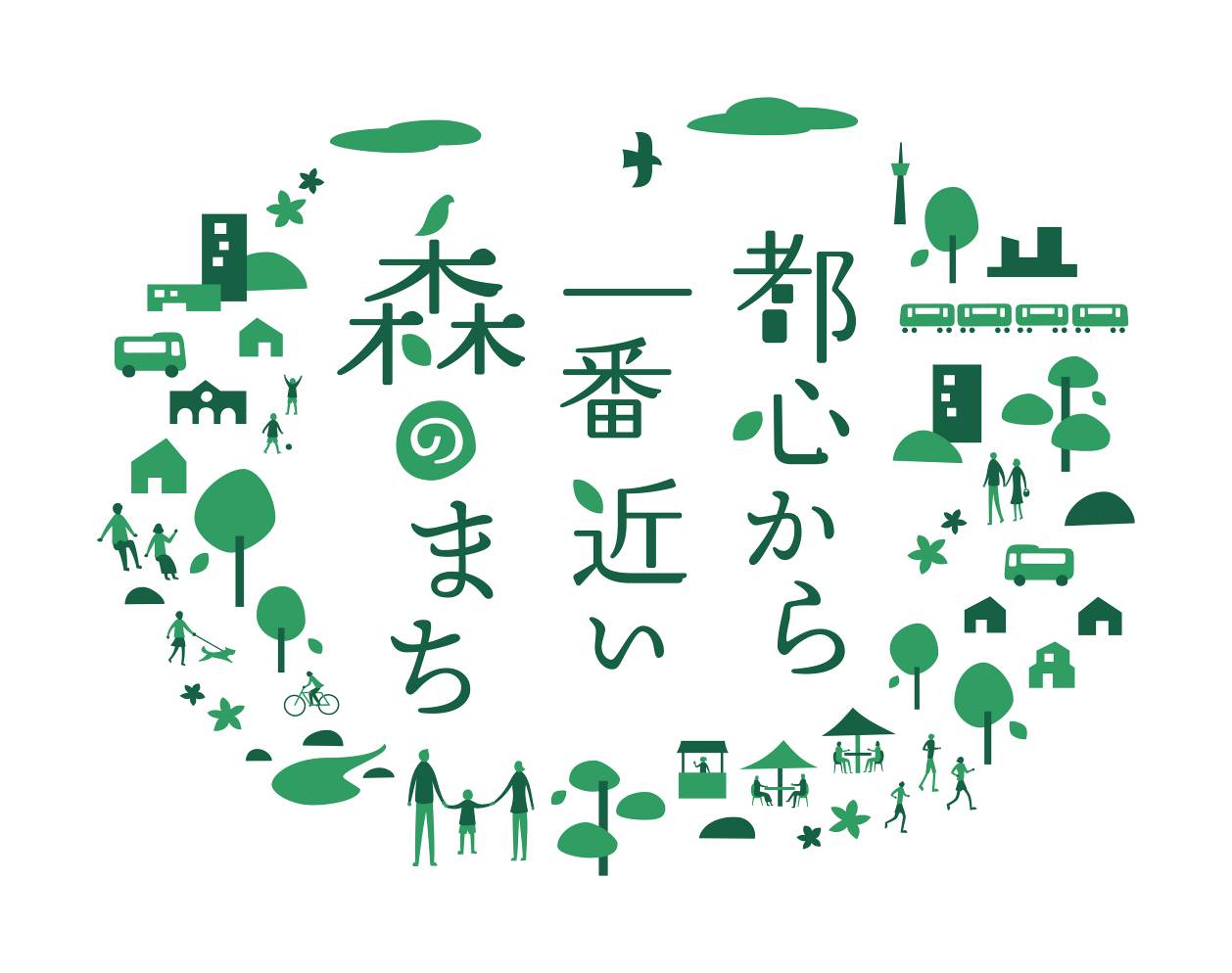 法人名等所在地資本金従業員数計　　　名（事務系　名、技術系　名、その他　名）業務内容組織図法人名等所在地資本金従業員数計　　　名（事務系　名、技術系　名、その他　名）業務内容組織図法人名等所在地資本金従業員数計　　　名（事務系　名、技術系　名、その他　名）業務内容組織図法人名等所在地資本金従業員数計　　　名（事務系　名、技術系　名、その他　名）業務内容組織図法人名等所在地資本金従業員数計　　　名（事務系　名、技術系　名、その他　名）業務内容組織図法人名等所在地資本金従業員数計　　　名（事務系　名、技術系　名、その他　名）業務内容組織図法人名等所在地資本金従業員数計　　　名（事務系　名、技術系　名、その他　名）業務内容組織図自治体名事業名事業概要（施設数記載）完了年月日